1Ordinanza SindacaleOrdinanza in materia di pubblica incolumità. Esecuzione lavori ripristino di un tratto del solaio di copertura della scuola materna ubicata sulla strada provinciale Roccalumera - Allume2Ordinanza SindacaleOrdinanza in materia di igiene. Esecuzione dei lavori per la riparazione di un tratto di tubazione idrica in via Piccolo Torrente Pagliara3Ordinanza SindacaleOrdinanza in materia di igiene per il ripristino della condotta sottomarina4Ordinanza SindacaleEsecuzione lavori di pronto intervento per la ricerca e la riparazione della perdita d'acqua in via Ponte - Allume5ORDINANZA SINDACALETemporanea regolamentazione del transito veicolare in occasione del I° Sprintshow7ORDINANZA SINDACALEOrdinanza in materia di igiene - lavori pronto intervento per la riparazione di un tratto dio condotta idrica sulla via Umberto I di fronte rifornimento AGIP e in corrispondenza di via Cardillo9ORDINANZA SINDACALEOrdinanza in materia di igiene - Esecuzione lavori per la riparazione e/o sostituzione di un tratto di tubazione idrica in via Collegio10ORDINANZA SINDACALEOrdinanza in materia di igiene - Lavori pronto intervento per la riparazione di un tratto di condotta idrica sulla via Umberto I in corrispondenza di via Mirone12ORDINANZA SINDACALETemporanea regolamentazione del divieto di sosta in occasione del 1° Raduno Vespa Club Roccalumera14ORDINANZA SINDACALERiapertura temporanea e limitata al periodo che va dal 18 maggio al 2 ottobre c.a. della passerella carrabile esistente sul Torrente Pagliara tra Roccalumera e Furci Siculo.15ORDINANZA SINDACALETemporanea regolamentazione del transito veicolare nella strada di contrada Contrisa per lavori di ripristino della sede stradale con convogliamento acque16ORDINANZA SINDACALEEsecuzione dei lavori per la sistemazione della strada alternativa per Contrisa per lavori di ripristino opere d'arte della sede stradale con convogliamento acque in frazione Sciglio.17ORDINANZA SINDACALETemporanea regolamentazione del transito veicolare in via S. Antonio da Padova e in via Mons. F.M. Di Francia18ORDINANZA SINDACALETemporanea regolamentazione del transito veicolare in occasione dei festeggiamenti in onore di S. Antonio19ORDINANZA SINDACALETemporanea istituzione del divieto di sosta in un tratto della via Caminiti20ORDINANZA SINDACALEOrdinanza in materia di igiene per il ripristino della funzionalità della condotta di immissione liquami fognari del Comune di Pagliara nel depuratore consortile.21ORDINANZA SINDACALEOrdinanza in materia di igiene - Esecuzione lavori pronto intervento per la ricerca e la riparazione della perdita fognaria in via Vespucci22ORDINANZA SINDACALEOrdinanza in materia di igiene - Esecuzione lavori di pronto intervento per la riparazione della perdita di un tratto di fognatura sita nel depuratore intercomunale c/da Piana sotto ferrovia e spostamento serbatoi23ORDINANZA SINDACALEPulizia straordinaria greto Torrente Allume24ORDINANZA SINDACALETemporanea regolamentazione del traffico in occasione della manifestazione Historic Car25ORDINANZA SINDACALETemporanea e circoscritta istituzione del doppio senso di circolazione nel tratto della via Umberto I compreso tra via T Allume e confine Nizza di Sicilia26ORDINANZA SINDACALEDisciplina del transito veicolare e divieto di collocazione bancarelle in occasione dei festeggiamenti in onore della Madonna del Carmelo27ORDINANZA SINDACALEOrdinanza in materia di igiene per la riparazione e posa in opera di due pompe di sollevamento nelle stazioni di pompaggio liquami poste nei pressi della via Rombes e nei pressi del T. Pagliara.28ORDINANZA SINDACALEPulizia straordinaria greto Torrente Sciglio29ORDINANZA SINDACALETemporanea regolamentazione del traffico veicolare in Piazza Mons. F.M. Di Francia30ORDINANZA SINDACALETemporanea regolamentazione del transito veicolare in alcune zone del centro abitato31Ordinanza Sindacale n. 31- Misure idonee ai fini della difesa sanitaria dei bovini sani - Sequestro allevamentoMisure idonee ai fini della difesa sanitaria dei bovini sani - Sequestro allevamento32Ordinanza n. 32 del 10/08/2015 - DIVIETO TEMPORANEO DI BALNEAZIONESversamento reflui sulla parte di arenile in prossimità del Supermercato Mersì, a Sud della Via Verdi33Ordinanza Sindacale n. 33 - Assegnazione stallo di sostaAssegnazione stallo di sosta personalizzato per disabili in via C.Colombo n. 15934Ordinanza n. 34 del 13/08/2015 - Chiusura varco e divieto di viabilità e di accesso con mezziChiusura varco verso il Torrente Pagliara e divieto di viabilità e di accesso con mezzi35Ordinanza Sindacale n. 35 - Temporanea regolamentazione del transito veicolareTemporanea regolamentazione del transito veicolare in Piazza Mons. F.M. Di Francia36Ordinanza Sindacale di revoca del divieto di balneazione nel tratto di mare in prossimità del supermercato "Mersì"Revoca ordinanza n. 32 del 10/08/2015 avente ad oggetto: "Divieto temporaneo di balneazione nel tratto di costa che si sviluppa per 150 mt a nord e per 150 mt a sud di via versi in prossimità del Supermercato Mersì"37Ordinanza SindacaleTemporanea istituzione del senso unico del divieto di circolazione e di sosta , in alcune zone della frazione Sciglio38Ordinanza SindacaleTemporanea istituzione del divieto di circolazione nella via Longo di questo Comune39Oridnanza SindacaleTemporanea regolamentazione del traffico veicolare in occasione dei festeggiamenti in onore della Madonna della Catena40Ordinanza SindacaleChiusura plessi scolastici per condimeteo avverse del 09/09/201541Ordinanza SindacaleLavori urgenti di pulizia straordinaria del greto del torrente Allume.42CHIUSURA PLESSI SCOLASTICI PER CONDIMETEO AVVERSE DEL 10/9/2015ORDINANZA SINDACALE43ORDINANZA SINDACALE - CHIUSURA PLESSO SCOLASTICO SCUOLA SECONDARIA DI 1° GRADO PER ESECUZIONE LAVORI INDIFFERIBILI DI RISTRUTTURAZIONECHIUSURA PLESSO SCOLASTICO SCUOLA SECONDARIA DI 1° GRADO PER ESECUZIONE LAVORI INDIFFERIBILI DI RISTRUTTURAZIONE44ORDINANZA SINDACALEOrdinanza in materia di igiene - Lavori pronto intervento per la riparazione di un tratto di condotta idrica sulla via Umberto I all'ingresso del paese lato nord45ORDINANZA SINDACALERegolamentazione del traffico veicolare nella frazione Sciglio in occasione dei festeggiamenti in onore di SS. Cosma e Damiano47ORDINANZA SINDACALETemporanea regolamentazione del transito veicolare nella via Umberto I - SS. 114 - per lavori di metanizzazione48ORDINANZA SINDACALEDisciplina della circolazione veicolare in occasione dei festeggiamenti in onore della Madonna del Rosario49CHIUSURA PLESSO SCOLASTICO SEDE DELLA SCUOLA PRIMARIA ALLUME PER ESECUZIONE LAVORI INDIFFERIBILI ED URGENTIChiusura plesso scolastico sede della scuola primaria Allume per esecuzione lavori indifferibili ed urgenti50ORDINANZA SINDACALERevoca ordinanza stalla infetta51ORDINANZA SINDACALELimitata istituzione del divieto di sosta nel tratto della via Umberto I° compreso tra il n. 512 e la via S. Antonio di Padova52ORDINANZA SINDACALEPulizia straordinaria greto Torrente Pagliara53Ordinanza Sindacale - Chiusura plessi scolastici per condimeteo avverse del 15-10-2015.Chiusura plessi scolastici per condimeteo avverse del 15-10-201554Ordinanza Sindacale - Temporanea regolamentazione del traffico veicolare per lavori di metanizzazioneTemporanea regolamentazione del transito veicolare per lavori di metanizzazione ..55Ordinanza Sindacale - Esecuzione dei lavori per la riparazione e/o sostituzione di un tratto di tubazione idrica in via collegio .Ordinanza in materia di igiene - Esecuzione dei lavori per la riparazione e/o sostituzione di un tratto di tubazione idrica in via collegio.56Ordinanza Sindacale - Regolamentazione del transito veicolare in via Ferrer ed in via Collegio in occasione della commemorazione dei defunti .Regolamentazione del transito veicolare in via Ferrer ed in via Collegio in occasione della commemorazione dei defunti .57Ordinanza SindacaleTemporanea istituzione del divieto di circolazione in via Ferrer58CHIUSURA PLESSI SCOLASTICI PER CONDIMETEO AVVERSE DEL 30/10/2015CHIUSURA PLESSI SCOLASTICI PER CONDIMETEO AVVERSE DEL 30/10/201559ORDINANZA CONTINGIBILE ED URGENTE PER AVVERSE CONDIZIONI METEO-MARINEORDINANZA CONTINGIBILE ED URGENTE PER AVVERSE CONDIZIONI METEO-MARINE60MAREGGIATA DEL 31 OTTOBRE E 1 NOVEMBRE 2015 - ESECUZIONE LAVORI DI PRONTO INTERVENTO E RIPRISTINO A SEGUITO DEI DANNI PROVOCATI DALLA MAREGGIATAMAREGGIATA DEL 31 OTTOBRE E 1 NOVEMBRE 2015 - ESECUZIONE LAVORI DI PRONTO INTERVENTO E RIPRISTINO A SEGUITO DEI DANNI PROVOCATI DALLA MAREGGIATA61CHIUSURA PLESSI SCOLASTICI PER CONDIMETEO DEL 1/11/2015CHIUSURA PLESSI SCOLASTICI PER CONDIMETEO DEL 1/11/201562ORDINANZA SINDACALEOrdinanza in materia di igiene pe ril ripristino della funzionalità della condotta sottomarina1 069Ordinanza Sindacale - Trasmissione ordinanza sindacale relativa ai servizi cimiteriali del Comune di ArezzoTrasmissione ordinanza sindacale relativa ai servizi cimiteriali del Comune di Arezzo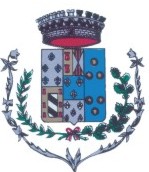 